AArts and Culture Trust Act 2021Portfolio:Minister for Culture and the ArtsAgency:Department of Local Government, Sport and Cultural IndustriesArts and Culture Trust Act 20212021/0159 Sep 2021Pt. 1 other than s. 4 & 5: 9 Sep 2021 (see s. 2(a));Act other than s. 1‑3 & 6: 1 Jul 2022 (see s. 2(b) and SL 2022/77 cl. 2)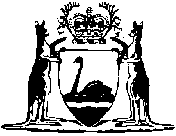 